БЛАНК-ЗАЯВКАпропозиції (проекту), реалізація якого відбуватиметься за рахунок коштів громадського бюджету (бюджету участі) у Борщівській ОТГ на 2020 рік та список осіб, які підтримують цю пропозицію1.* Назва проекту (назва повинна коротко розкривати суть проекту та містити не більше 15 слів): «Облаштування оглядового майданчику  «Дністровський каньйон» (встановлення альтанок та дитячого майданчика) на оглядовому  майданчику на території «Дністровського каньйону» в селі Бабинці,урочище «Глоди» , Борщівської ТГ.2.* Вид проекту: загально територіальний (великий) або вуличний (малий) Загальнотериторіальний великий.3.*На території  якого населеного пункту Борщівської ОТГ планується реалізація проекту – реалізація проекту планується на території села Бабинці.4.* Точна адреса та назва об’єкта, щодо якого планується реалізувати проект: село Бабинці, урочище «Глоди».5. Опис та обгрунтування необхідності реалізації проекту (основна мета реалізації проекту; проблема, якої воно стосується; запропоновані рішення; пояснення, чому саме це завдання повинно бути реалізоване і яким чином його реалізація вплине на подальше життя мешканців; основні групи мешканців, які зможуть користуватися результатами реалізації завдання) Національний Природний Парк “Дністровський Каньйон”–найбільший каньойон, один із семи природних чудес Украни, саме томуосновною метою реалізації проекту є облаштування  оглядового майданчика- місця для відпочинку та  розвиток даного об’єкта як такого ,що приваблює  багатьох відвідувачів  щоб ознайомитися з чудовими краєвидами цієї місцевості(єдине місце в нашій громаді де  розташований «Дністровський каньйон» на  територія нашої громади) . Неподалік знаходиться  «Фарикова» криниця в якій вода славиться  цілющими властивостями  .Проект також дозволить даний оглядовий майданчик включити до основних туристичних об’єктів нашої громади а також звернути увагу на «Фарикову» криницю де вода має цілющі властивості.Проектом пропонуєтьсявстановлення альтанок та дитячого ігрового майданчика та  прокладання стежки до «Фарикової» криниці , по воду до якої приїжджає велика кількість людей. Надзвичайнікраєвиди,флораі фауназахоплюютьлюдські погляди. Сюди приїжджаютьмилуватисьцією красоюприродизвсіхкуточківУкраїни.В першу чергу проект спрямований на задоволення потреб жителів нашої громади, він покликаний створити місце для відпочинку людей де надзвичайний краєвид на «Дністровський каньйон» та туристичний розвиток урочища «Глоди» нашої громади , адже неподалік в селі Кривче розташована печера « Кришталева» та в селі Королівка печера  «Оптимістична» ,які постійно відвідує велика кількість людей.  Результатом реалізації проекту зможуть скористатись усі цільові групи. В проекті немає поділу за гендерними ознаками, оскільки результатами реалізації проекту зможуть скористатись всі в рівних частинах .Проект має бути реалізованим на території нашої громади , оскільки завдяки його реалізації, наші жителі та  гості нашого краю, матимуть можливість провести гарно відпочинок та ознайомитись з  чудовими краєвидами  нашого краю. Також відвідувачі зможуть спуститися до «Фарикової криниці» де протікає вода з цілющими властивостями .На даному оглядовому майданчику будуть об лаштовані місця для відпочинку,а естетичний вигляд покращить туристичну  та привабливість нашої громади.6.* Орієнтовна вартість проекту (всі складові проекту та їх орієнтовна вартість) КОМЕРЦІЙНА ПРОПОЗИЦІЯ                              domizsryba.prom.ua    +380974308375Альтанка - розрахована на 12 сидячих місцьдорослих людей. Довжина по столу і лавках - 3м, довжина по даху 4м. Мінімальнаплоща для встановлення 3х4 (12 м.кв.). Вирібвиконаний з оциліндрованогозрубу сосни діаметром 155 мм. Крівля з профнастилу на дерев'яних латах.Дитячий майданчик - гойдалка 2м (на 3-4 чоловік), сходи з підйомом на оглядовий балкон, гірка для спуску, знизу пісочниця 2х2. Виріб виконаний з оциліндрованого зрубу сосни діаметром 155 мм. Крівля з дерев’яної шалівки. Ідентифікаційний номер проекту(вписує уповноважений робочий орган )Вид проекту(вписує уповноважений робочий орган )№ з/пПерелік видатківОрієнтовна вартість, грн.1.Закупівля 3- ох альтанок та ігрового майданчика139 000,0 грн. (з доставкою).2.Монтаж та встановлення 2–ох мангалів  5000,0 грн.3.Встановлення банера з описом про «Дністовський каньйон» та «Фарикову» криницю5000,0 грн.4.Монтаж та встановлення 3 сміттєвих ящиків3000,0 грн.5.Щебнювання стежки до «Фарикової криниці»7000,0 грн.6.Ризики, форс мажорні обставини та додаткові витрати не враховані в проекті32600,0 грн.    7.Встановлення двох світильників на сонячних батареях4000,0 грн.Всього :195600,0 грн.ФотоНазваКількістьМатериалЦіна з ПДВ, грнЗагальна вартість з ПДВ грн..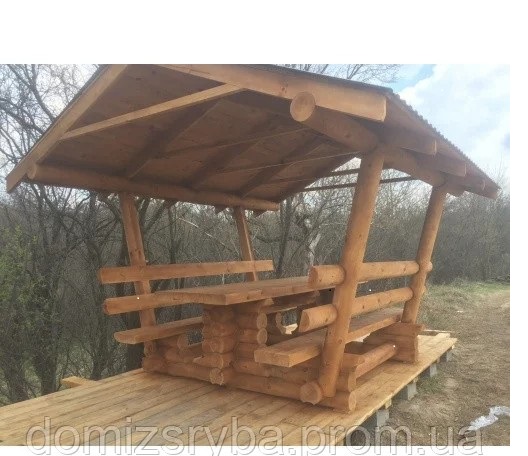 Альтанки   Дитячий    ігровий      майданчик    28 00045  000  31Натуральне    Дерево  Натуральне    Дерево    84  00045  000129 000Вартість обладнанняВартість обладнанняВартість обладнанняВартість обладнанняВартість обладнання129 000129 000ВартістьмонтажуВартістьмонтажуВартістьмонтажуВартістьмонтажуВартістьмонтажу5000-Вартість доставкиВартість доставкиВартість доставкиВартість доставкиВартість доставки5  000Загальна ВартістьЗагальна ВартістьЗагальна ВартістьЗагальна ВартістьЗагальна Вартість139 000